Solicitação Exame de qualificação________________________________________Assinatura do OrientadorUniversidade Federal de PernambucoComissão Nacional de Energia NuclearDepartamento de Energia NuclearPrograma de Pós-Graduação em Tecnologias Energéticas e NuclearesPROTEN/UFPE – CRCN-NE/CNENNome do aluno (a):Nome do aluno (a):PROVA ESCRITA: ___/____/_____ às ___:____ local: __________________PROVA ORAL: ___/___/____ às ___:___ Local: ___________PROVA ESCRITA: ___/____/_____ às ___:____ local: __________________PROVA ORAL: ___/___/____ às ___:___ Local: ___________Área de Concentração: Área de Concentração: Comitê de Acompanhamento:Comitê de Acompanhamento:Professor (a)Instituição 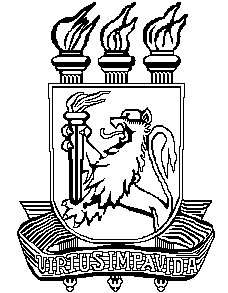 